マチミチ会議 in 北関東 １：申込み情報※1 出席者が複数名となる場合、代表（連絡窓口）の方の氏名右側に ○ をご記入ください。本参加申込み用紙によらず、以下の申込みフォームからも申込みを行うことが可能です。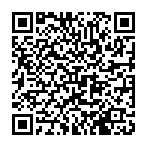 マチミチ会議 in 北関東　日時｜2019.4.16(火)13:00-16:00（開場12:30）　会場｜小山市生涯学習センター　　　（栃木県小山市中央町3-7-1 ロブレ6F（小山駅徒歩１分）　定員｜120名（先着）　参加費｜無料氏名※1所属・役職電話番号メールアドレス※2 ※3【記入例】街路 太郎 ○国土交通省都市局街路交通施設課・係長03-0000-0000gairo-taro@mlit.go.jp街路 花子国土交通省都市局街路交通施設課・主任03-0000-0000gairo-hanako@mlit.go.jp